Little Hoole Parish Council Members of the Council are summoned to the Parish Council Meeting to be held on 
Mon 10th July 2023 at 7pm, 
The Lounge, Walmer Bridge Village Hall, Gill Lane, Walmer Bridge  
Paul Cafferkey, Clerk & Responsible Financial Officer Apologies for absence To agree the Minutes of the last Parish Council Meeting To receive declarations of interest Matters arising from the minutes of last meetingPublic Time: to invite and listen to issues raised by members of the publicTo discuss issues raised by member of publicPanning Applications  - NoneTo approve the following payments transacted through the bank, June 2023Payments for approval - Clerk’s claim for June 2023Payments approved by email or pre-approved and retrospectively noted - noneTo approve financial statement as at 30th June 2023To discuss archiving of parish council recordsTo discuss benches etc deferred from last meetingTo finalise summer school holiday activitiesTo discuss £800 income re public rights of wayTo discuss homeworking policy and workstation risk assessmentOctober’s Parish Council meetingProjects: 
Approved Projects: Community Garden, Circular Planters, Diamond Jubilee Tree, Summer Children’s Activities
“Wish List” Feature to Entrance of Park, CIL monies, Refresh/Refurbishment of Bridge over the Brook (next to Walmer Bridge Inn), Public Rights of Way moniesCorrespondence: email from SRBC re responsibility for upkeep of circular planters.  Email from LHPS re Art project for entrance to park.To agree the date and time of the next meeting 
 Members of the public are welcome to attend meetings to raise any relevant matters.   
Alternatively, if you cannot attend the meeting but wish to raise a matter or ask a question, this can be done on your behalf by contacting the Parish Clerk (Paul Cafferkey) via email at clerk@littlehooleparishcouncil.org.uk or mobile phone 07966267186. Scan me to go the Little Hoole Parish Council Website, or visit https://www.littlehooleparishcouncil.org.uk/  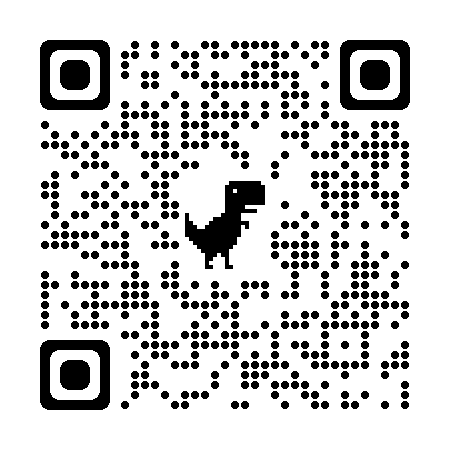 Current a/c June 2023Current a/c June 2023Current a/c June 2023Current a/c June 2023DatePayee£Description1-Jun-23B/P to: Internal Auditor250.00 fee 2022-23 audit of accounts1-Jun-23Direct Debit (ICO)35.00 fee to information commissioner1-Jun-23Direct Debit (GOCARDLESS)27.60 website hosting fee7-Jun-23B/P to: L T Dryden525.00 refund materials community grdn22-Jun-23B/P to: L T Dryden54.42 refund plants & compost22-Jun-23B/P to: L T Dryden50.00 refund plants22-Jun-23B/P to: L T Dryden23.97 refund compost22-Jun-23B/P to: L T Dryden41.00 refund woodstain22-Jun-23B/P to: L T Dryden204.00 refund barrel planters22-Jun-23B/P to: L T Dryden175.95 refund plants, shrubs compost22-Jun-23B/P to: L T Dryden16.79 refund screws22-Jun-23B/P to: L T Dryden110.20 refund plants22-Jun-23B/P to: L T Dryden49.57 refund battens22-Jun-23B/P to: L T Dryden158.00 refund bedding plants29-Jun-23B/P to: Paul Cafferkey248.40 Clerk's salary re May 202329-Jun-23B/P to: Walmer Bridge VH33.00 Hire of WBVH Feb, Mar, Apr 202329-Jun-23B/P to: Paul Cafferkey2.10 Clerk's expenses May 202330-Jun-23Service Charge18.00 Unity Trust Bank Instant Access a/c June 2023Instant Access a/c June 2023Instant Access a/c June 2023Instant Access a/c June 202330-Jun-23Credit Interest-105.92Interest